Content Domains: 2b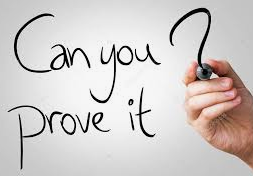 Find quotes to prove these statementsJohnathon Harker was petrified.Johnathon feels obliged to go see Count Dracula.The landlady gave Johnathon a token of security.The driver of the stage coach tried to escape.Johnathon began to have doubts about going.They were surrounded by wolves.Johnathon was scared of the Count.Johnathon wasn’t impressed with the Count’s new house in London.Johnathon recorded the day’s events. 